Name________________________
 	   Date___________                  #_____ 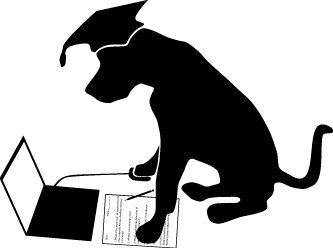                                                    2nd Grade Math Basic Test 2- http://www.prepdog.org/2nd/2mb2.htm
Total correct:  ____/15Draw the following problem: Max finds 20 eggs in the chicken house, and 5 eggs in the yard.  If Max places all the eggs in a basket how many eggs does Max have all together?http://www.prepdog.org/2nd/2mb2.htm                                                                                           Prepdog.org- copyright 2014                                                                              #AnswerShow me how your brain works.  Explain or sketch how you solved the problem.Understanding1.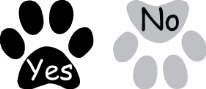 2.3.4.5.6.7.8.9.10.11.12.13.14.15.